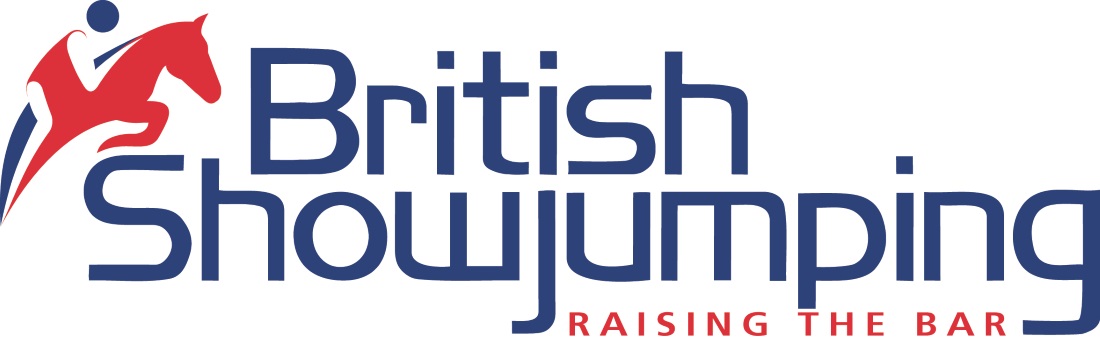 British Showjumping ScheduleTroon Horse Show Saturday 8 May 2021Camborne, Cornwall, TR14 9LN MapCentre Website: http://wwww.pendarvesequestriancentre.co.ukShow Website: www.pendarvesequestriancentre.co.ukShow SecretaryShow Secretary: Mrs Sally Weedon, Tel: 01209 710869, Email: sally@pendarvesequestriancentre.co.ukOfficialsChair of JudgesPenny HarveyLead Officials: SurfacePenny HarveyJudgesMicheala MurrishCourse DesignersClive Phillips First Aid ChargesFirst Aid is provided by an external provider, please use the link in the More Information section to find out what charges there may be for first aid.More InformationMore information about facilities and amenities at this show can be obtained from the Show home pageRefund of Entry FeesAffiliated shows are required to repay 50 % of the entry fees in respect of all entry cancellations which are received by the Show Organiser not later than 48 hours before noon of the day on which the first affiliated competition of the show is scheduled to start except in those circumstances outlined in Rule 79.5.Saturday 08 May 2021Class 1 - 08:30 - Surface - Club - Senior 80cmClub (Single Phase). Speed 300mpm. Start Height 80cm. DRAWN ORDEROpen to non-registered or British Showjumping Club competitors on horses and ponies. Senior riders should be turning 17 years old or older in the current year. Stallions are not permitted to jump in any Club classes.Qualifying period: 1st July 2020 to 30th June 2021.Numbers to qualify: The Top 20 from each of the four height category league tables, will qualify for the National Club Championships held at the British Showjumping National Championships. Club registered horse(or pony)/rider combinations are eligible to qualify and in more than one height category. Points1st = 12, 2nd = 10, 3rd = 8, 4th = 6, 5th = 4, 6th = 3.          Double Clear Points = 3.Points are allocated depending on the number of starters; every one in five registered starters is eligible for points. If you gain a double clear you will receive three points regardless of starters. If a combination competes in more than two consecutive height classes per show day only the points from the bigger classes will be graded.British Showjumping Boots / Leg Protection Ruling applies to this class, in accordance with Rule 102.15. Failure to comply will incur disqualification.Entry Fee = £11.00Class 2a - Surface - Equissage Pulse Senior British Novice First RoundRule 316. Single Phase. Speed 325mpm. Start Height 90cm. Horses (or ponies in pony competitions) may compete in one section only. In the event of insufficient entries lower prizes will be withheld. Rule - 76.6Entry qualifications: to be ridden by Adult, Associate or Junior Membersa) For horses in Grade C that have not won a total of 125 points. Four Double Clears will qualify - in accordance with Rule 316.6.b) For all horses born on or after 1 January 2017 irrespective of points. Horses will only be eligible for double clear qualification to Second Rounds if they reach the age of four years or under in the same calendar year as the British Novice Final - in accordance with Rule 316.6. Qualifies for: Senior British Novice Championship - Second Round.Qualifying period: 1st May - 30th April inclusive.Numbers to qualify: Those horses which jump a clear round in the first round, followed by a clear round in the jump-off, in at least four British Novice First Round competitions held in any qualifying period will qualify to compete in the British Novice Second Rounds, irrespective of their placings for prize money in those competitions, which will be determined by the normal Table A rules (Rule 191).  Horses in the class must go in to the jump-off and go clear to gain a double clear round qualification. If combined with an open:In Category 1 Shows and in the event of 30 starters or more the Open and the British Novice section will be split with two sets of prize money awarded.In Category 2 Shows the sections must always be split with two sets of prize money awarded, irrespective of starters.Prizes: 1st: £30.00, 2nd: £25.00, 3rd: £20.00, 4th: £15.00, 5th: £14.00, Total: £104.00. Entry Fee = £14.00Class 2b - Surface - Senior 90cm OpenSingle Phase. Speed 325mpm. Start Height 90cm. For registered horses in Grades: A, B  & C. Ridden by Adult, Associate or Junior Members who will be aged 12 years or over in the current calendar year. Horses (or ponies in pony competitions) may compete in one section only. In the event of insufficient entries lower prizes will be withheld. Rule - 76.6Prizes: 1st: £30.00, 2nd: £25.00, 3rd: £20.00, 4th: £15.00, 5th: £14.00, Total: £104.00. Entry Fee = £14.00Class 4a - Surface - Nupafeed Supplements Senior Discovery - First RoundRule 314. Single Phase. Speed 325mpm. Start Height 1.00m. DRAWN ORDERHorses (or ponies in pony competitions) may compete in one section only. In the event of insufficient entries lower prizes will be withheld. Rule - 76.6Entry qualifications: to be ridden by Adult, Associate or Junior Members.a) For horses in Grade C that have not won a total of 225 points. Four Double Clears will qualify - in accordance with Rule 314.6.b) For all horses born on or after 1 January 2016 irrespective of points. Horses will only be eligible for double clear qualification to Second Rounds if they reach the age of five years or under in the same calendar year as the Discovery Final - in accordance with Rule 314.6. Qualifies for: Nupafeed Supplements Discovery Championship Second Round.Qualifying period: 1st May-30th April inclusive.Numbers to qualify: Those horses that jump a clear round in the first round, followed by a clear round in the jump-off, in at least four First Round competitions held in any qualifying period, will qualify to compete in the Senior Discovery Second Rounds, irrespective of their placings for prize money in those competitions, which will be determined by the normal Table A Rules (Rule 191). Horses in the class must go in to the jump-off and go clear to gain a double clear round qualification. If combined with an open:In Category 1 Shows and in the event of 30 starters or more the Open and the Discovery section will be split with two sets of prize money awarded.In Category 2 Shows the sections must always be split with two sets of prize money awarded, irrespective of starters.Prizes: 1st: £40.00, 2nd: £35.00, 3rd: £30.00, 4th: £20.00, 5th: £15.00, Total: £140.00. Entry Fee = £15.00Class 4b - Surface - Senior 1.00m OpenSingle Phase. Speed 325mpm. Start Height 1.00m. DRAWN ORDERFor registered horses in Grades: A, B  & C. Ridden by Adult, Associate or Junior Members who will be aged 12 years or over in the current calendar year. Horses (or ponies in pony competitions) may compete in one section only. In the event of insufficient entries lower prizes will be withheld. Rule - 76.6Prizes: 1st: £40.00, 2nd: £35.00, 3rd: £30.00, 4th: £20.00, 5th: £15.00, Total: £140.00. Entry Fee = £15.00Class 5 - Surface - Lord & Lady Equestrian Senior Newcomers First Round/1.10m OpenRule 312. Table A7. Speed 325mpm. Start Height 1.10m. First place rosette kindly sponsored by Lord & Lady Equestrian  In the event of 30 or more starters the class will be split and two sets of prize money awarded. Horses (or ponies in pony competitions) may compete in one section only. In the event of insufficient entries lower prizes will be withheld. Rule - 76.6•  Newcomers:(a) For registered horses in Grade C that have not won a total of 375 points. Four double clears will qualify - in accordance with rule 312.6(b)  For all horses born on or after 1st January 2015, irrespective of Points. Horses will only be eligible for double clear qualification to Second Rounds if they reach the age of six years or under in the same calendar year as the Newcomers Final - in accordance with Rule 312.6.Four double clears will qualify for the Senior Newcomers Second Rounds. Qualifying period: The Senior Newcomers Second Round qualifying period for the 2021 second rounds is 1 May '20 – 30 April '31 (subject to revision).    If combined with an open: In the event of 30 or more starters the class will be split with two sets of prize money.•  1.10m Open:For registered horses ridden by Adult, Associate or Junior Members.Prizes: 1st: £100.00, 2nd: £75.00, 3rd: £60.00, 4th: £30.00, 5th: £25.00, 6th: £20.00, Total: £310.00. Entry Fee = £20.00Class 6 - Surface - Equitop GLME Senior Foxhunter First Round/1.20m OpenRule 310. Table A7. Speed 350mpm. Start Height 1.20m. First place rosette kindly sponsored by Equitop GLME In the event of 30 or more starters the class will be split and two sets of prize money awarded. Horses (or ponies in pony competitions) may compete in one section only. In the event of insufficient entries lower prizes will be withheld. Rule - 76.6•  Foxhunter:(a) For registered horses in Grade C that have not won a total of 700 points. Four double clears will qualify - in accordance with rule 310.6(b) For all registered horses born on or after 1 January 2014, irrespective of points. Horses will be eligible for double clear qualification to attend second rounds providing they reach the age of seven years or under in the same calendar year as the Foxhunter Final - in accordance with rule 310.6 Four double clears will qualify.Four double clears will qualify for the Senior Foxhunter Second Rounds. Qualifying period: The Senior Foxhunter Second Round qualifying period for the 2022 second rounds is 1 May '21 – 30 April '22 (subject to revision).Those horses that have qualified for the Senior Foxhunter Championship in 2021 are not eligible for qualification to the 2022 Championship.If combined with an open: In the event of 30 or more starters the class will be split with two sets of prize money.•  1.20m Open:For registered horses ridden by Adult, Associate or Junior Members.Prizes: 1st: £200.00, 2nd: £150.00, 3rd: £100.00, 4th: £70.00, 5th: £50.00, 6th: £30.00, Total: £600.00. Entry Fee = £30.00Class 7 - Surface - Hawkins Motors AccumulatorRule 274. Table A. Speed 375mpm. Start Height 1.20m. DRAWN ORDERIn the event of insufficient entries lower prizes will be withheld. Rule - 76.6The order of starting must be drawn.This competition takes place over six, eight or 10 obstacles which are progressively more difficult. No combination obstacles are allowed. The progressive difficulty is not solely due to the height and spread of the obstacles, but also to the difficulty of the track.Points are awarded as follows:One point for obstacle No. 1 cleared, two points for No. 2, three points for No. 3 etc. with total of 21, 36 or 55 points. No point is awarded for an obstacle knocked down. Faults other than knock-downs are penalised as for Table A and any of these faults, including time faults, are converted into points and deducted from any jumping points scored.In the event of equality of points for first place, there will be a jump-off against the clock over a shortened course, over obstacles that may be increased in height and/or spread. The obstacles in the jump-off must be jumped in the same order as in the first round and retain their respective points allotted in the first round.This competition may also take place directly against the clock.For the last obstacle of the course, an alternative obstacle may be provided, of which one part may be designated the Joker. The Joker must be more difficult than the alternative obstacle and carry double points. If the Joker is knocked down, the points must be deducted from the total.Prizes: 1st: £250.00, 2nd: £200.00, 3rd: £175.00, 4th: £120.00, 5th: £100.00, Total: £845.00. Entry Fee = £30.00Class 8a - Surface - Pony British Novice First RoundRule 410. Single Phase. Speed 325mpm. Start Height 80cm. Horses (or ponies in pony competitions) may compete in one section only. In the event of insufficient entries lower prizes will be withheld. Rule - 76.6For registered Ponies in Grade JD, that have not won a total of 150 Points to be ridden by Junior Members, ages as per Rule 77.12/77.13.Qualifies for: Pony British Novice Championship Second Rounds. Qualifying period 1st May-30th April inclusive.Numbers to qualify: Those ponies that jump a clear round in the first round, followed by a clear round in the jump-off, in at least four Pony British Novice First Round competitions held in the qualifying period will qualify to compete in a Pony British Novice Second Rounds. Qualification period: May – April yearly (subject to revision).If combined with an open: In the event of 15 or more starters this class will be split with two sets of prize money. Ponies may enter one section only.British Showjumping Boots / Leg Protection Ruling applies to this class, in accordance with Rule 102.15. Failure to comply will incur disqualification.Prizes: 1st: £20.00, 2nd: £17.00, 3rd: £13.00, 4th: £10.00, Total: £60.00. Entry Fee = £8.00Class 8b - Surface - Pony Intro 80cm OpenRule 410. Single Phase. Speed 325mpm. Start Height 80cm. For registered ponies in Grades: JA, JC  & JD to be ridden by junior members. Horses (or ponies in pony competitions) may compete in one section only. In the event of insufficient entries lower prizes will be withheld. Rule - 76.6British Showjumping Boots / Leg Protection Ruling applies to this class, in accordance with Rule 102.15. Failure to comply will incur disqualification.Prizes: 1st: £20.00, 2nd: £17.00, 3rd: £13.00, 4th: £10.00, Total: £60.00. Entry Fee = £8.00Class 9 - Surface - Pony Discovery - First Round/90cm OpenRule 408. Single Phase. Speed 325mpm. Start Height 90cm. Horses (or ponies in pony competitions) may compete in one section only. In the event of insufficient entries lower prizes will be withheld. Rule - 76.6•  Discovery:For registered ponies in Grades JD and JC that have not won a total of 300 Points to be ridden by Junior Members, ages as per Rule 77.12/77.13.Qualifies for: Pony Discovery Second Round. Qualifying period: 1st May-30th April inclusive.Numbers to qualify for: Those ponies which jump a clear round in the first round, followed by a clear round in the jump-off in at least four Pony Discovery First Round competitions held in any qualifying period will qualify to compete in a Pony Discovery Second Round, irrespective of their placings for prize money in those competitions, which will be determined by the normal Table A Rules (Rule 191). Ponies in the class must go in to the jump-off and go clear to gain their double clear round qualification. The winner of a particular Pony Discovery First Round competition will not automatically qualify solely as a result of that competition.•  90cm Open:For registered ponies in Grade JA, JC, JD to be ridden by Junior MembersIf combined with an open:In the event of 30 or more starters the class will be split with two sets of prize money. Ponies may enter one section only.British Showjumping Boots / Leg Protection Ruling applies to this class, in accordance with Rule 102.15. Failure to comply will incur disqualification.Prizes: 1st: £20.00, 2nd: £17.00, 3rd: £13.00, 4th: £10.00, Total: £60.00. Entry Fee = £8.00Class 10 - Surface - Blue Chip Pony Newcomers/Pony 1.00m Open (both to inc. The Pony Restricted Rider 1.00m Qualifier)Rule 406 & 416. Table A7. Speed 325mpm. Start Height 1.00m. First place rosette kindly sponsored by Blue Chip  In the event of 30 or more starters the class will be split and two sets of prize money awarded. In the event of insufficient entries lower prizes will be withheld. Rule - 76.6• Blue Chip Pony Newcomers is for registered ponies in Grade JC & JD that have not won a total of 500 points to be ridden by Junior Members.Qualifies for: Blue Chip Pony Newcomers Second Round. Qualifying period: 1st May-30th April inclusive. Numbers to qualify: Those ponies that jump a clear round in the First Round, followed by a clear round in the jump-off in at least four Blue Chip Pony Newcomers First Round competitions held in any qualifying period will qualify to compete in a Pony Newcomers Second Round.• The Open Section  is for registered ponies in Grade JA, JC, JD to be ridden by Junior Members. Junior Members, in either the Open or the Newcomers Section who have not won a total of 500 Points are eligible for double clear qualification for the Pony Restricted Rider 1.00m Championship. Riders who have accrued points on the Pony Gold League are not eligible to compete in the Restricted Rider 1.00m Final.Qualifies for: Four double clears will qualify for the Pony Restricted Rider 1.00m Championship to be held at the British Showjumping National Championships.  Qualifying period: 1st May-30th April. Qualification is ony/rider Combination. Ponies may compete in one section only.British Showjumping Boots / Leg Protection Ruling applies to this class, in accordance with Rule 102.15. Failure to comply will incur disqualification.Prizes: 1st: £25.00, 2nd: £20.00, 3rd: £17.00, 4th: £13.00, Total: £75.00. Entry Fee = £11.00